ACTIVIDADES del cuento “EL MONSTRUO ROSA”BLOQUE CONTEOAsociar la grafía del número a la cantidad de elementos colocados en tarjetas de base 10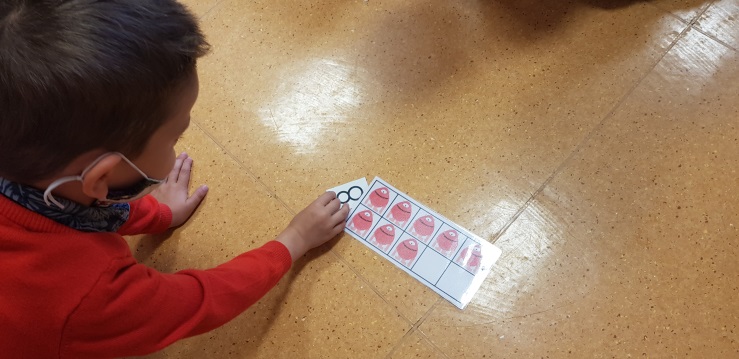 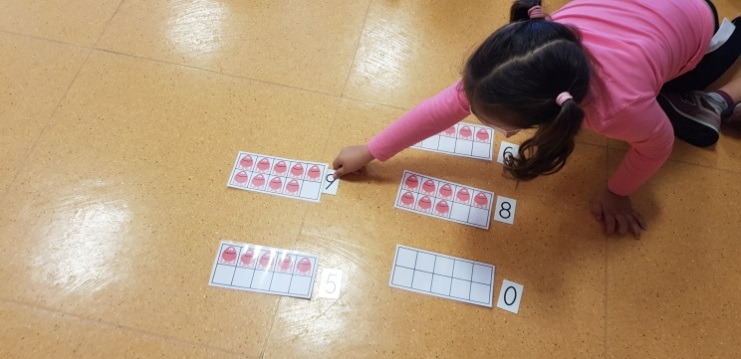 Distribución de objetos en el conteo: conteo de elementos en distintas disposiciones:Conteo en fila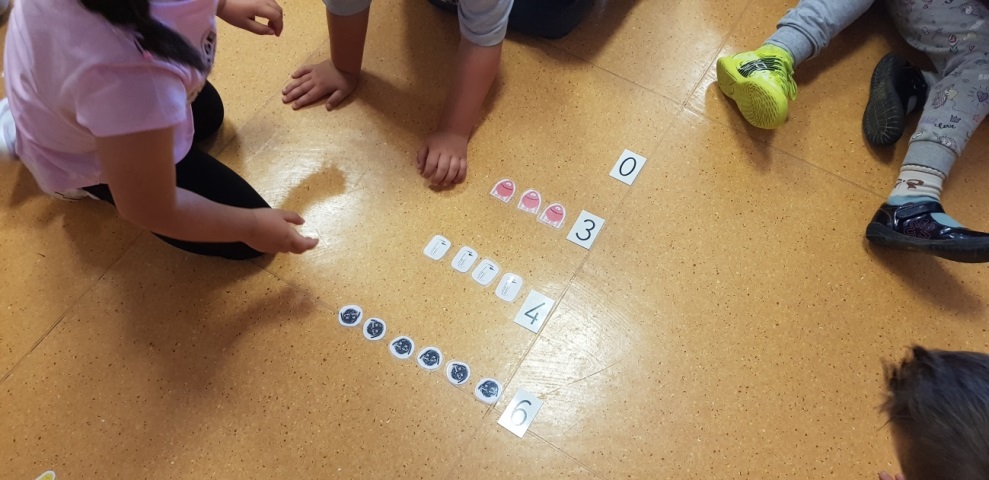 Conteo en cruz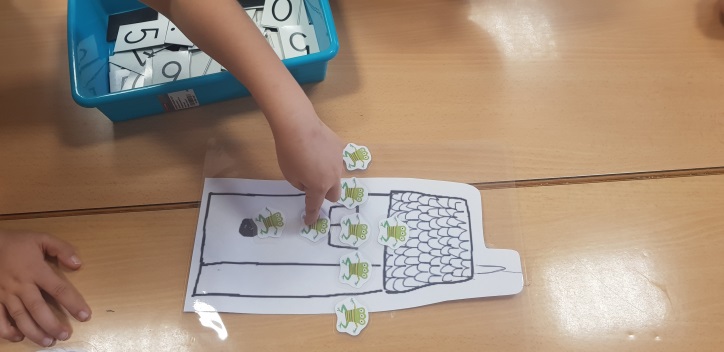 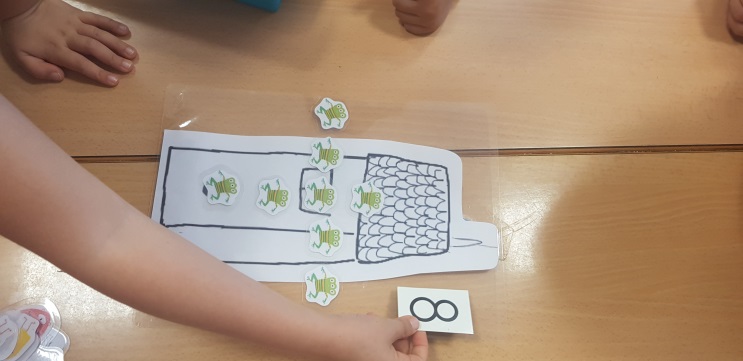 Conteo en círculo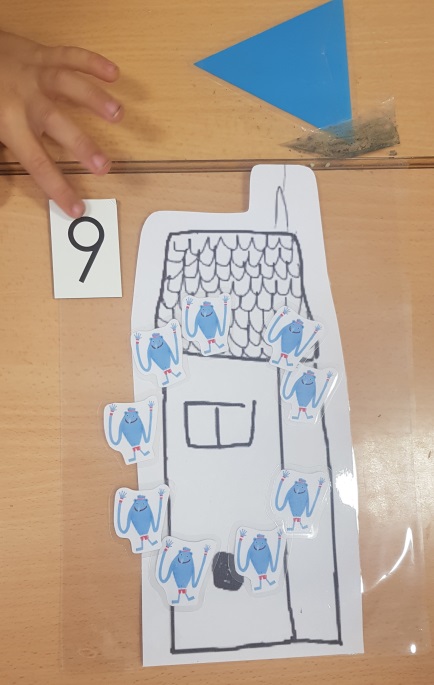 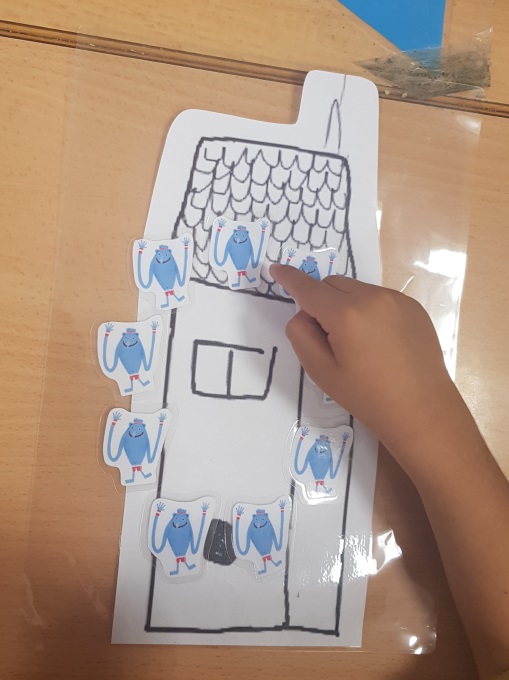 Colocar dentro de la casita tantos personajes como indica el numero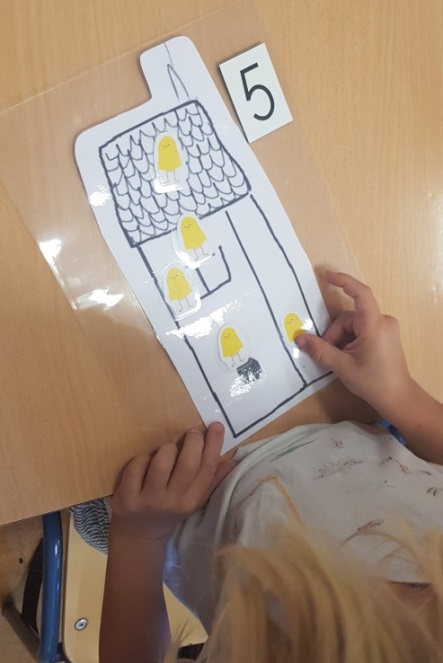 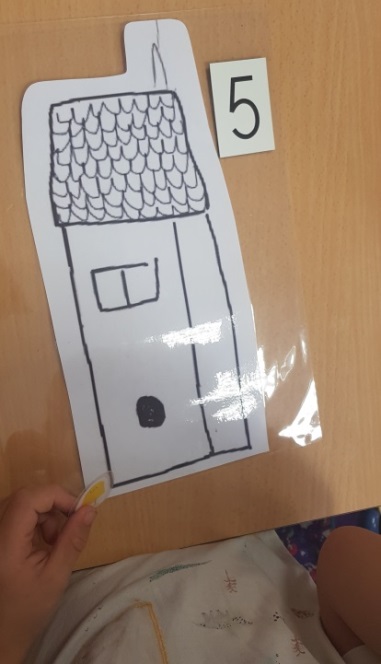 BLOQUE TRANSFORMACIONES NUMÉRICASRealizar sumas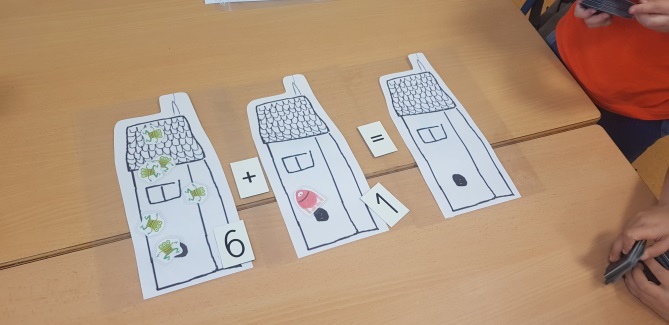 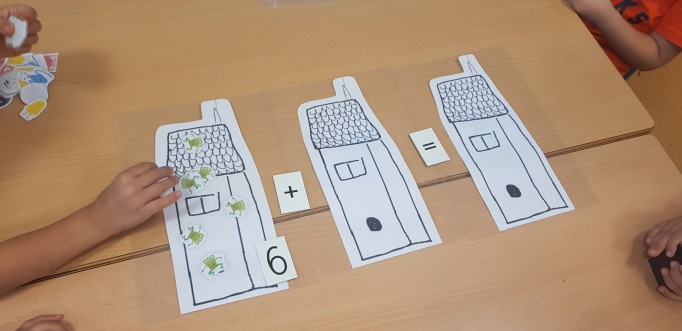 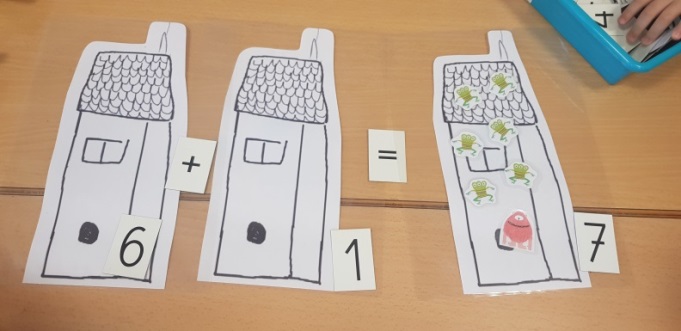 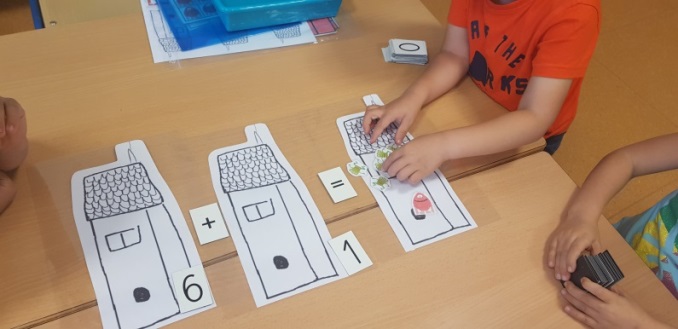 Composiciones y descomposiciones: Los amigos del 10Se ha organizado una fiesta en la que hay invitados 10 monstruos, si en la fiesta ya hay 5 monstruos rosas, ¿cuántos pájaros amarillos pueden ir? 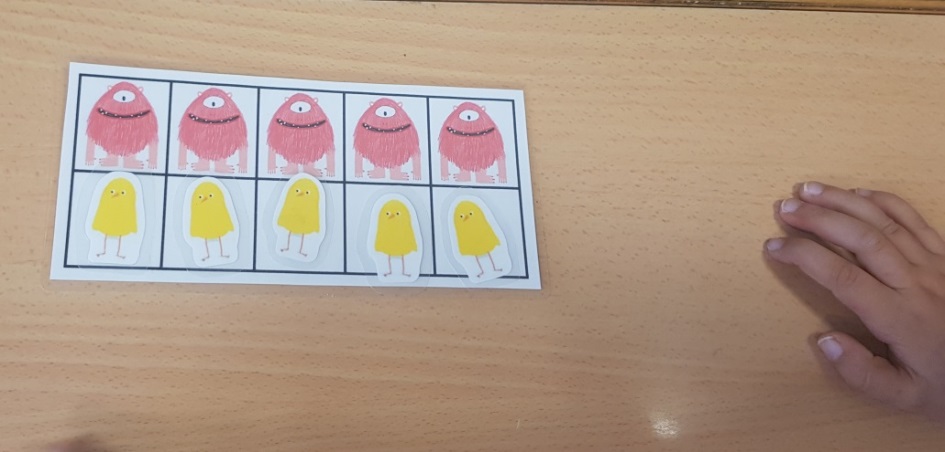 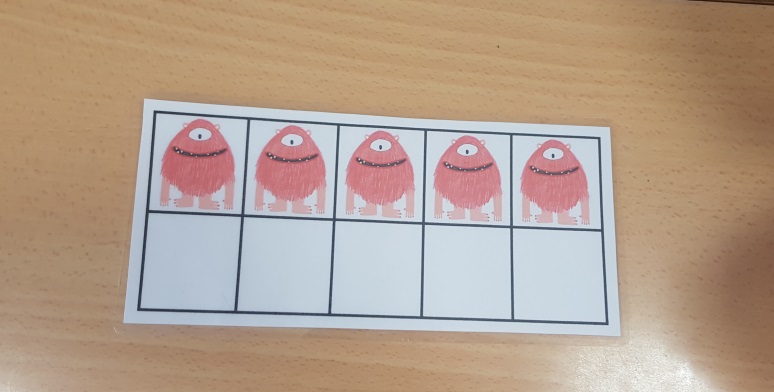 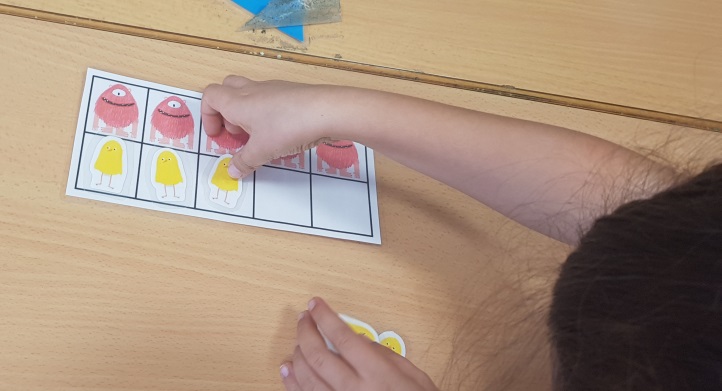 En la fiesta ahora se encuentran 4 monstruos rosas, ¿cuántos bichos pelota podrían ir?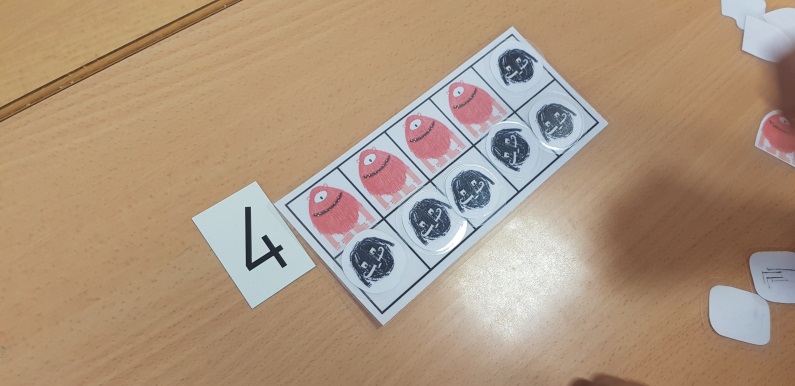 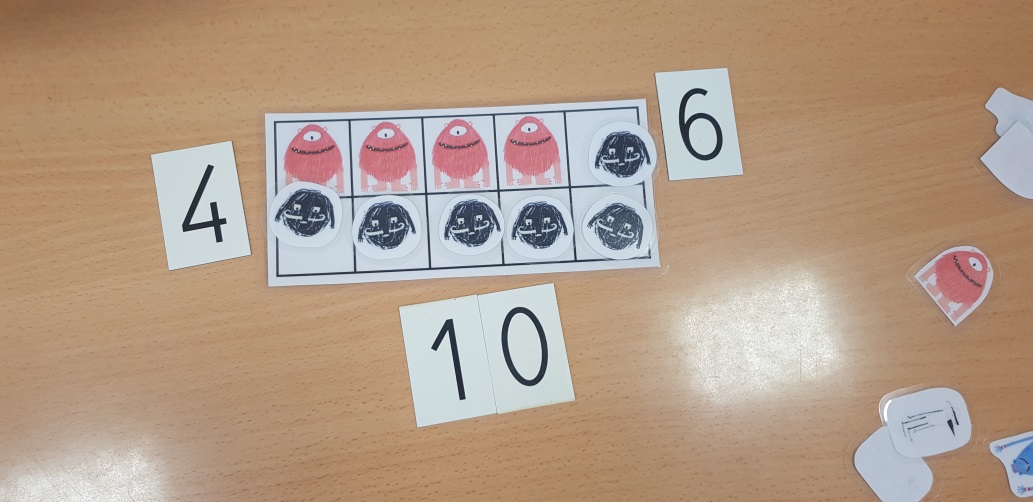 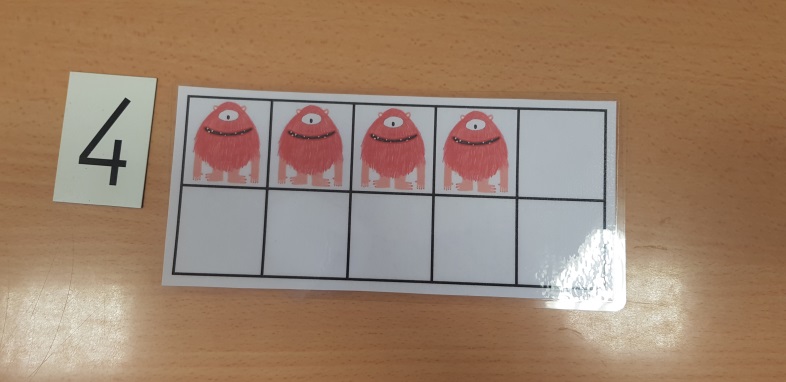 